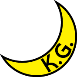 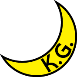 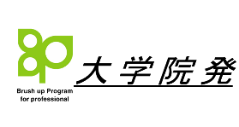 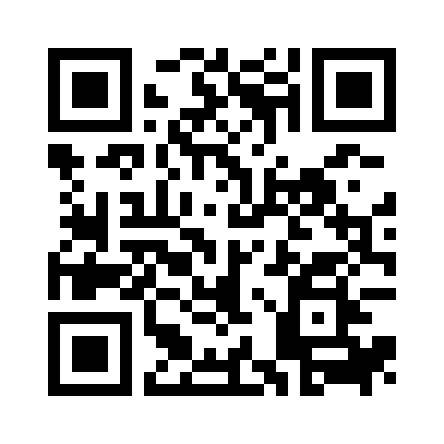 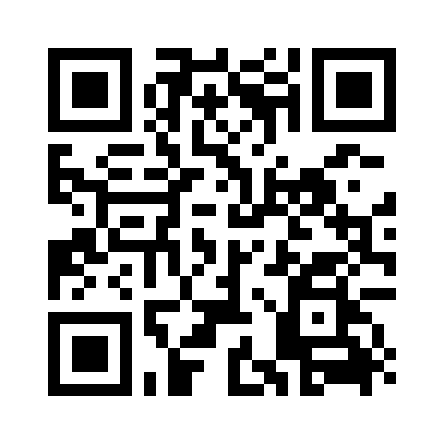 第７期診療所を中核とした地域医療経営人材育成プログラムプログラム説明会　参加申込書第７期診療所を中核とした地域医療経営人材育成プログラムプログラム説明会　参加申込書第７期診療所を中核とした地域医療経営人材育成プログラムプログラム説明会　参加申込書第７期診療所を中核とした地域医療経営人材育成プログラムプログラム説明会　参加申込書第７期診療所を中核とした地域医療経営人材育成プログラムプログラム説明会　参加申込書FAX：　０７９８－５４－６５８１E-mail：servicejinzai@kwansei.ac.jpFAX：　０７９８－５４－６５８１E-mail：servicejinzai@kwansei.ac.jpFAX：　０７９８－５４－６５８１E-mail：servicejinzai@kwansei.ac.jp貴院名貴社名ふりがな　　　ふりがな　　　ふりがな　　　ふりがな　　　開催日  ２月２１日（月）　１８：３０～２０：００　　　　　　３月　５日（土）　１８：３０～２０：００　　　　　　３月１７日（木）　１８：３０～２０：００　　　　　　３月２７日（日）　１３：３０～１５：００開催日  ２月２１日（月）　１８：３０～２０：００　　　　　　３月　５日（土）　１８：３０～２０：００　　　　　　３月１７日（木）　１８：３０～２０：００　　　　　　３月２７日（日）　１３：３０～１５：００開催日  ２月２１日（月）　１８：３０～２０：００　　　　　　３月　５日（土）　１８：３０～２０：００　　　　　　３月１７日（木）　１８：３０～２０：００　　　　　　３月２７日（日）　１３：３０～１５：００貴院名貴社名開催日  ２月２１日（月）　１８：３０～２０：００　　　　　　３月　５日（土）　１８：３０～２０：００　　　　　　３月１７日（木）　１８：３０～２０：００　　　　　　３月２７日（日）　１３：３０～１５：００開催日  ２月２１日（月）　１８：３０～２０：００　　　　　　３月　５日（土）　１８：３０～２０：００　　　　　　３月１７日（木）　１８：３０～２０：００　　　　　　３月２７日（日）　１３：３０～１５：００開催日  ２月２１日（月）　１８：３０～２０：００　　　　　　３月　５日（土）　１８：３０～２０：００　　　　　　３月１７日（木）　１８：３０～２０：００　　　　　　３月２７日（日）　１３：３０～１５：００所在地〒〒〒〒ＴＥＬ　　　　　　　　　（　　　　　　　）　　　　　　　　　（　　　　　　　）所在地〒〒〒〒ＦＡＸ　　　　　　　　　（　　　　　　　）　　　　　　　　　（　　　　　　　）参加者氏  名ふりがな　　ふりがな　　参加者所属・役職参加希望日（☑ ）参加者氏  名参加者所属・役職　２月２１日 (月) 　３月 ５日 （土）　３月１７日 （木）　３月２７日 （日）　別途日時希望参加者氏  名E-mail　２月２１日 (月) 　３月 ５日 （土）　３月１７日 （木）　３月２７日 （日）　別途日時希望資料の事前送付について
　オンライン開催のため、事前に参加申込者に説明会資料を郵送します。　下記の資料送付先の欄に送付希望の住所をご記入ください。上記の所在地への送付を希望される方は　「所在地へ」　とご記入ください。　　【資料送付先】　　　　〒資料の事前送付について
　オンライン開催のため、事前に参加申込者に説明会資料を郵送します。　下記の資料送付先の欄に送付希望の住所をご記入ください。上記の所在地への送付を希望される方は　「所在地へ」　とご記入ください。　　【資料送付先】　　　　〒資料の事前送付について
　オンライン開催のため、事前に参加申込者に説明会資料を郵送します。　下記の資料送付先の欄に送付希望の住所をご記入ください。上記の所在地への送付を希望される方は　「所在地へ」　とご記入ください。　　【資料送付先】　　　　〒資料の事前送付について
　オンライン開催のため、事前に参加申込者に説明会資料を郵送します。　下記の資料送付先の欄に送付希望の住所をご記入ください。上記の所在地への送付を希望される方は　「所在地へ」　とご記入ください。　　【資料送付先】　　　　〒資料の事前送付について
　オンライン開催のため、事前に参加申込者に説明会資料を郵送します。　下記の資料送付先の欄に送付希望の住所をご記入ください。上記の所在地への送付を希望される方は　「所在地へ」　とご記入ください。　　【資料送付先】　　　　〒資料の事前送付について
　オンライン開催のため、事前に参加申込者に説明会資料を郵送します。　下記の資料送付先の欄に送付希望の住所をご記入ください。上記の所在地への送付を希望される方は　「所在地へ」　とご記入ください。　　【資料送付先】　　　　〒資料の事前送付について
　オンライン開催のため、事前に参加申込者に説明会資料を郵送します。　下記の資料送付先の欄に送付希望の住所をご記入ください。上記の所在地への送付を希望される方は　「所在地へ」　とご記入ください。　　【資料送付先】　　　　〒資料の事前送付について
　オンライン開催のため、事前に参加申込者に説明会資料を郵送します。　下記の資料送付先の欄に送付希望の住所をご記入ください。上記の所在地への送付を希望される方は　「所在地へ」　とご記入ください。　　【資料送付先】　　　　〒